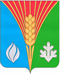 Совет депутатов муниципального образования  Курманаевский сельсоветКурманаевского района Оренбургской области(четвертого созыва)РЕШЕНИЕс. Курманаевка28 января 2021 г.                                                                                                                     № 29О внесении изменений и дополнений в Устав муниципального образования Курманаевский сельсовет Курманаевского района Оренбургской областиВ связи с принятием Федеральных законов от 24.04.2020 № 148-ФЗ, от 20.07.2020 № 241-ФЗ, вносящих изменения в Федеральный закон Российской Федерации № 131-ФЗ от 06.10.2003 года «Об общих принципах организации местного самоуправления в Российской Федерации», Совет депутатов РЕШИЛ:1. Внести в Устав муниципального образования Курманаевский сельсовет Курманаевского района Оренбургской области (зарегистрированный Управлением Министерства юстиции РФ по Оренбургской области, государственный регистрационный номер RU 5565163102012001 от 06 июня  2019 года) следующие изменения:1) часть 2 статьи 5 Устава дополнить пунктом 16 следующего содержания:«16) предоставление сотруднику, замещающему должность участкового уполномоченного полиции, и членам его семьи жилого помещения на период замещения сотрудником указанной должности.»;2) часть 4 статьи 26 Устава дополнить абзацем следующего содержания:«Депутату представительного органа муниципального образования для осуществления своих полномочий на непостоянной основе гарантируется сохранение места работы (должности) на период, продолжительность которого составляет в совокупности четыре рабочих дня в месяц.».	2. Поручить главе муниципального образования направить настоящее решение для регистрации в территориальный орган уполномоченного федерального органа исполнительной власти в сфере регистрации уставов муниципальных образований в течение 15 дней с момента его принятия.3. Глава муниципального образования обязан опубликовать зарегистрированное решение в течение семи дней со дня его поступления из Управления Министерства юстиции РФ по Оренбургской области.4. Контроль за исполнением настоящего решения оставляю за собой.5. Настоящее решение вступает в силу после его государственной регистрации и официального опубликования в газете «Вестник Курманаевского сельсовета.Председатель Совета депутатовМО Курманаевский сельсовет                                                       М.С. КоноплевГлава муниципального образования Курманаевский сельсовет					                 Р.А. Алексеев